Во исполнение Указа Президента Российской Федерации от 21.12.2017 № 618 «Об основных направлениях государственной политики по развитию конкуренции», на основании постановления администрации Батыревского района от 14 марта 2019 г. № 100 О создании системы внутреннего обеспечения соответствия требованиям антимонопольного законодательства (антимонопольного комплаенса) в Администрации Батыревского района Чувашской Республики:Утвердить Карту комплаенс- рисков нарушения антимонопольного законодательства на 2019 год.Настоящее распоряжение подлежит размещению на официальном сайте Батыревского района в информационно-телекоммуникационной сети Интернет.Контроль над исполнением настоящего распоряжения оставляю за собой.Настоящее распоряжение вступает в силу со дня его подписания.Глава администрации Батыревского района                						           Р.В. Селиванов                                                                          Утвержден распоряжением администрации Батыревского районаот 29 мая 2019 г. № 197Карта комплаенс-рисков нарушения антимонопольного законодательства на 2019 годЧĂВАШ РЕСПУБЛИКИПАТĂРЬЕЛ РАЙОНĚПАТĂРЬЕЛ РАЙОНĔНАДМИНИСТРАЦИЙĔХУШУ2019ç. çу уйăхĕн 29 -мĕшĕ 197 №                   Патăрьел ялĕ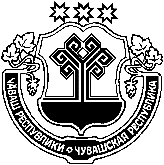 ЧУВАШСКАЯ РЕСПУБЛИКАБАТЫРЕВСКИЙ РАЙОНАДМИНИСТРАЦИЯБАТЫРЕВСКОГО РАЙОНАРАСПОРЯЖЕНИЕ«29» мая 2019 г. № 197  село БатыревоОб утверждении карты комплаенс-рисков нарушения антимонопольного законодательства на 2019 год»Уровень рискаАдминистративная процедураВид риска (описание)Причины (условия) возникновения (описание)ВысокийПроведение закупок товаров, работ, услуг для муниципальных нуждНарушение антимонопольного законодательства при осуществлении закупок товаров, работ, услуг для муниципальных нужд (недопущение, ограничение или устранение конкуренции, в том числе путем необоснованного ограничения допуска к торгам участников закупки в результате установления требований о представлении непредусмотренных законодательством документов, завышенных требований к предмету закупки и участникам торгов). - отсутствие достаточной квалификации сотрудников;- высокая нагрузка на сотрудников;- отсутствие надлежащей экспертизы документации закупки;- нарушение порядка и сроков размещения документации о закупке;- отсутствие разъяснений уполномоченного органа по вопросам проведения закупок;- отсутствие достаточной квалификации сотрудниковСущественныйРазмещение нестационарного торгового объектаРазмещение нестационарного торгового объекта без проведения аукциона.- высокая текучесть кадров;- высокая нагрузка на сотрудников;- высокий коррупционный фактор;- отсутствие должного контроля со стороны руководства;НизкийПредоставление услугОтсутствие административного регламента предоставление услуги, либо необходимость внесения изменений в связи с изменением законодательства, вероятность выдачи предупреждения при проведении проверки- высокая текучесть кадров;- высокая нагрузка на сотрудников;- отсутствие надлежащего мониторинга муниципальных нормативных правовых актов со стороны правового управлениясущественныйПредоставление земельных участков в арендунарушения при осуществлении торгов на предоставление земельных участков в аренду, повлекшие нарушение антимонопольного законодательства в результате необоснованного ограничения допуска к торгам участников торгов- отсутствие достаточной квалификации сотрудников;-высокая нагрузка на сотрудников;- высокая текучесть кадров;существенныйПредоставление муниципального имущества в арендунарушения при осуществлении торгов на предоставление муниципального имущества в аренду, повлекшие нарушение антимонопольного законодательства в результате необоснованного ограничения допуска к торгам участников торгов- отсутствие достаточной квалификации сотрудников;-высокая нагрузка на сотрудников;- высокая текучесть кадров;существенныйПринятие нормативных правовых актовПринятие актов и осуществление действий (бездействие) которые приводят или могут привести к ограничению или устранению конкуренции, за исключением предусмотренных федеральными законами случаев и принятия актов и (или) осуществления таких действий (бездействий). -нарушение порядка подготовки и согласования проектов нормативных правовых актов; -высокая нагрузка на сотрудников;-недостаточная координация процесса;-отсутствие надлежащей правовой экспертизы проектов нормативных правовых актов;-недостаточная подготовленность к процессу;-отсутствие достаточной квалификации сотрудников